СОВЕТ ДЕПУТАТОВ муниципального образования ЧЕРКАСский сельсовет Саракташского района оренбургской области                                                                    третий созывР Е Ш Е Н И Е  внеочередного  восемнадцатого  заседания Совета депутатов                                             Черкасского сельсовета третьего созыва№  92                            с. Черкассы                         от  1 ноября 2017 года        В соответствии с пунктом 2 части 6 статьи 36 Федерального закона от 6 октября 2003 года № 131-ФЗ «Об общих принципах организации местного самоуправления в Российской Федерации», статьи 28 п.2 Устава муниципального образования Черкасский сельсовет Саракташского района Оренбургской области, на основании заявления главы муниципального образования Черкасский сельсовет Кладова Николая Ивановича о досрочном прекращении полномочий по собственному желанию         Совет депутатов Черкасского сельсовета   Р Е Ш И Л :         1. Прекратить досрочно полномочия главы муниципального образования Черкасский сельсовет Кладова Николая Ивановича, в связи с отставкой по собственному желанию с 1 ноября 2017 года.          2. Настоящее решение вступает в силу после его подписания  и подлежит официальному опубликованию путем размещения на официальном сайте администрации Черкасского сельсовета.          3. Контроль за исполнением настоящего решения оставляю за собой.Заместитель председателя Совета депутатов сельсовета                                                         В.Ю.БеловаРазослано: администрации сельсовета, постоянной комиссии, прокурору района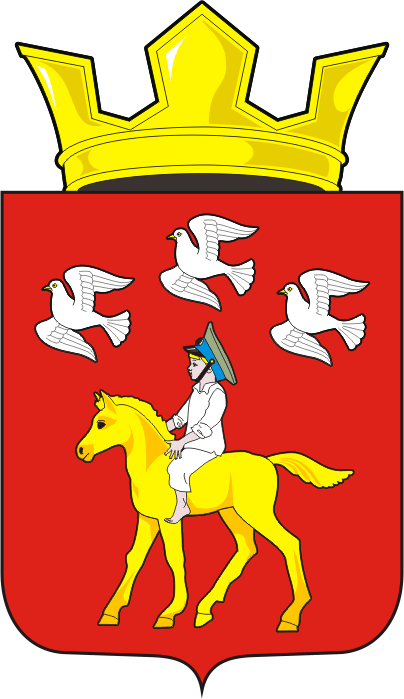         О досрочном прекращении полномочий главы муниципального образования Черкасский сельсовет Саракташского района Оренбургской области